Об итогах проведения Всероссийских проверочных работв 4-х, 5-х, 6-х, 10-х и 11-х классах на территории Белгородской области в марте-мае 2018 годаВсероссийская проверочная работа (далее - ВПР) – это комплексный проект в области оценки качества образования, направленный на развитие единого образовательного пространства в Российской Федерации, мониторинг введения Федеральных государственных образовательных стандартов, формирование единых ориентиров в оценке результатов обучения, единых стандартизированных подходов к оцениванию образовательных достижений обучающихся.В соответствии c приказом Министерства образования и науки Российской Федерации от 20 октября 2017 года № 1025 «О проведении мониторинга качества образования»                           в марте-мае 2018 года в общеобразовательных организациях (далее - ОО) Белгородской области проведены проверочные работы в формате ВПР:в 4-х классах по предметам: «Русский язык», «Математика», «Окружающий мир»; в 5-х классах по предметам: «Русский язык», «Математика», «История», «Биология»; в 6-х классах по предметам: «Математика», «Биология», «Русский язык», «География», «Обществознание», «История»; в 10-х классах по предмету «География»; в 11-х классах по предметам: «История», «География», «Химия», «Физика», «Биология», «Иностранный язык» (английский, немецкий, французский языки) (Таблица 1).Таблица 1График проведения ВПР в марте-мае 2018 годаНа региональном уровне проведение ВПР в ОО Белгородской области регламентировалось приказом департамента образования Белгородской области от 14 марта 2018 года № 570 «О проведении всероссийских проверочных работ в общеобразовательных организациях области в марте-мае 2018 года».В ВПР приняли участие обучающиеся 4-х и 5-х классов всех ОО области, в которых имеются данные классы. Все обучающиеся 6-х классов ОО области писали ВПР по математике, биологии, русскому языку и истории. Участие 6-х классов в ВПР по предметам «География» и «Обществознание» осуществлялось по выбору ОО.Учащиеся 10-х классов школ Белгородской области писали ВПР по географии, при условии, что изучение данного предмета заканчивается в 10-м классе. Обучающиеся 11-х классов выбирали предметы для написания ВПР из тех, которые не выбраны для прохождения государственной итоговой аттестации по образовательным программам среднего общего образования в форме единого государственного экзамена (Таблица №2).Таблица 2Участие обучающихся Белгородской области в ВПР март-май 2018 годаРезультаты обучающихся пяти ОО в статистических отчетах по отдельным предметам не отражены, так как форма сбора результатов по предмету не была представлена в течение отведенного для загрузки отчетных форм времени (Таблица №3). Таблица 3Общеобразовательные организации, результаты которых не вошли в статистические отчеты по муниципальным образованиям и по Белгородской областиПять ОО заявленные ранее, участие не приняли: - согласно календарно учебному графику на 2017-2018 учебный год учащиеся 11 класса МБОУ «Средняя общеобразовательная школа №2 г. Строитель Белгородской области» 3 апреля 2018 года не писали ВПР по географии, т.к. находились на каникулах;- ученики 11 класса МБОУ «Курасовская средняя общеобразовательная школа» Ивнянского района Белгородской области 12 апреля 2018 года не приняли участие в ВПР по биологии, в связи с закрытием на карантин;- учащиеся 5 класса (хоккейного) МБОУ «СОШ № 1 с УИОП г. Шебекино» 26 апреля 2018 года не писали ВПР по биологии, т.к. участвовали в соревнованиях в г. Сочи;- учащиеся 11 класса ГБОУ школа-интернат «Белгородский инженерный юношеский лицей-интернат» отказались принимать участие в ВПР по немецкому языку;- школьным координатором ГБОУ «Царёв-Алексеевский кадетский корпус» Белгородской области ошибочно было выбрано участие 5-х классов в проведении ВПР по всем предметам.В 5 ОО из 4 муниципалитетов области отдельные обучающиеся в дни проведения ВПР отсутствовали по уважительным причинам (в связи с болезнью) (Таблица №4). Таблица 4На всех этапах проведения ВПР использовалась автоматизированная информационная система СтатГрад. Каждая ОО имела доступ в личный кабинет на сайте https://vpr.statgrad.org. Региональным координатором ВПР являлся ОГБУ «БелРЦОКО». Муниципальные координаторы работали в своих личных кабинетах.После представления отчетов с индивидуальными результатами участников ВПР по каждой ОО сформированы статистические отчеты проведения ВПР на уровне ОО, муниципального образования и по региону в целом.I. Обобщенные результаты проведения ВПР в 4-х классахРаспределение первичных баллов выборки учащихся 4-х классов Белгородской области              в сравнении с выборкой по РоссииГистограмма 1.1. Дата проведения: 17, 19 апреля 2018 годаПредмет: Русский язык Количество участников по региону (Белгородская область): 15406 человек Максимальный первичный балл: 38Анализируя данные гистограмм следует учесть, что перевод первичных баллов в отметки по пятибалльной шкале осуществлялся в ОО по рекомендованной шкале.Русский язык:Математика:Окружающий мир:На границах отметок «3» и «4» имеются «пики» по количеству участников, набравших «пограничное» количество баллов.Таблица 1.1.Распределение по отметкам результатов ВПР во 4-х классах в сравнении с РоссиейИз таблицы можно увидеть, что по всем предметам ВПР количество учеников в группах баллов «5» и «4» в сумме более 70%:качество знаний по русскому языку 71,9%;качество знаний по математике 79%;качество знаний по окружающему миру 84%.Таблица 1.2.Статистика по отметкам, полученным обучающимися 4-х классовпо русскому языку в разрезе муниципалитетовТаблица 1.3.Статистика по отметкам, полученным обучающимися 4-х классовпо математике в разрезе муниципалитетовТаблица 1.4.Статистика по отметкам, полученным обучающимися 4-х классовпо окружающему миру в разрезе муниципалитетовВ таблицах №1.2., №1.3. и №1.4.  показано распределение обучающихся 4-х классов по муниципалитетам в соответствии с полученными отметками по пятибалльной шкале, которые свидетельствуют о том, что более 98% обучающихся 4-х классов области, участвовавших в ВПР, справились с проверочными работами. II. Обобщенные результаты проведения ВПР в 5-х классахРаспределение первичных баллов выборки учащихся 5-х классов Белгородской области в сравнении с выборкой по РоссииГистограмма 2.1. Дата проведения: 17 апреля 2018 годаПредмет: Русский язык Количество участников по региону (Белгородская область): 14318 человек Максимальный первичный балл: 45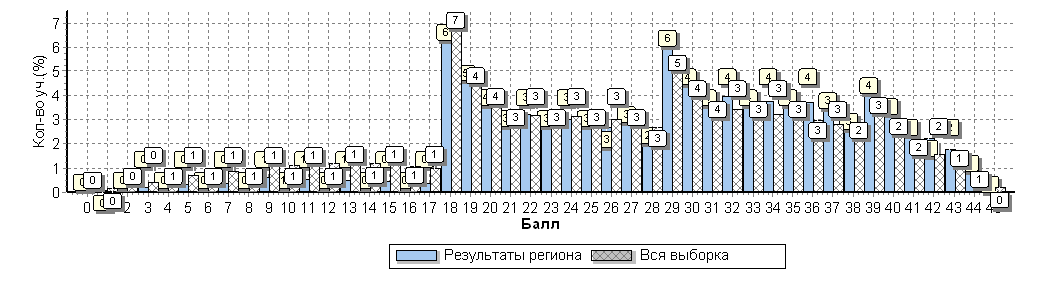 Гистограмма 2.2. Дата проведения: 19 апреля 2018 годаПредмет: Математика Количество участников по региону (Белгородская область): 14196 человек Максимальный первичный балл: 20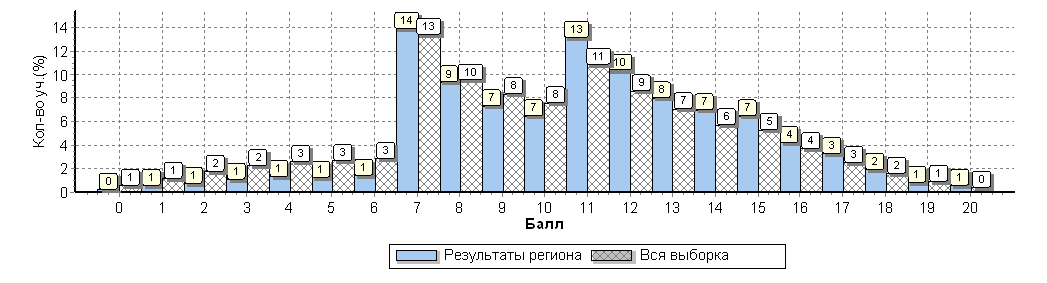 Гистограмма 2.3. Дата проведения: 24 апреля 2018 годаПредмет: История Количество участников по региону (Белгородская область): 14294 человек Максимальный первичный балл: 15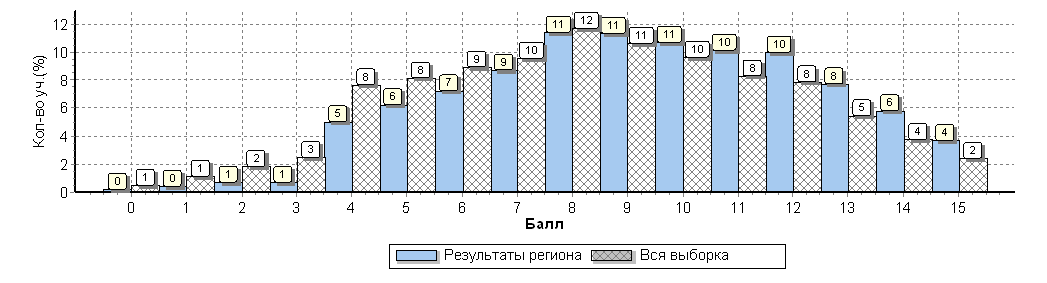 Гистограмма 2.4. Дата проведения: 26 апреля 2018 годаПредмет: Биология Количество участников по региону (Белгородская область): 14144 человек Максимальный первичный балл: 28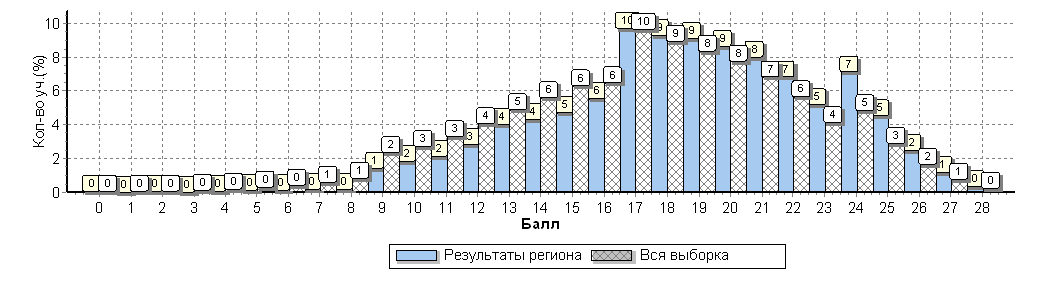 Анализируя данные гистограмм следует учесть, что перевод первичных баллов в отметки по пятибалльной шкале осуществлялся в ОО по рекомендованной шкале.Русский язык:Математика:История:Биология:На границах отметок «3», «4», «5» имеются «пики» по количеству участников, набравших «пограничное» количество баллов.Таблица 2.1.Распределение по отметкам результатов ВПР в 5-х классах по русскому языку и математике в сравнении с РоссиейТаблица 2.2.Распределение по отметкам результатов ВПР в 5-х классах по истории и биологии в сравнении с РоссиейИз таблиц можно увидеть, что по предметам ВПР количество учеников в группах баллов «5» и «4» в сумме более 50%:- качество знаний по русскому языку 55,2%;- качество знаний по математике 57,3%;- качество знаний по истории 70,8%;- качество знаний по биологии 72,7%.Таблица 2.3.Статистика по отметкам, полученным обучающимися 5-х классовпо русскому языку в разрезе муниципалитетов*Если количество учеников в группах баллов «5» и «4» в сумме более 50% (т.е. качество знаний более 50%), соответствующие ячейки столбцов «4» и «5» маркируются жирным шрифтом.Таблица 2.4.Статистика по отметкам, полученным обучающимися 5-х классовпо математике в разрезе муниципалитетов*Если количество учеников в группах баллов «5» и «4» в сумме более 50% (т.е. качество знаний более 50%), соответствующие ячейки столбцов «4» и «5» маркируются жирным шрифтом.Таблица 2.5.Статистика по отметкам, полученным обучающимися 5-х классовпо истории в разрезе муниципалитетовТаблица 2.6.Статистика по отметкам, полученным обучающимися 5-х классовпо биологии в разрезе муниципалитетовВ таблице №2.3., №2.4., №2.5. и №2.6. показано распределение обучающихся 5-х классов по муниципалитетам в соответствии с полученными отметками по пятибалльной шкале, которые свидетельствуют о том, что более 90% обучающихся 5-х классов области, участвовавших в ВПР, справились с проверочными работами.III. Обобщенные результаты проведения ВПР в 6-х классахРаспределение первичных баллов выборки учащихся 6-х классов Белгородской области в сравнении с выборкой по РоссииОбучающиеся 6-х классов писали ВПР, как по обязательным предметам, так и по предметам по выбору: «География» и «Обществознание». Выбор предметов для сдачи ВПР осуществлялся ОО.	Гистограмма 3.1. Дата проведения: 18 апреля 2018 годаПредмет: Математика Количество участников по региону (Белгородская область): 13331 человек Максимальный первичный балл: 16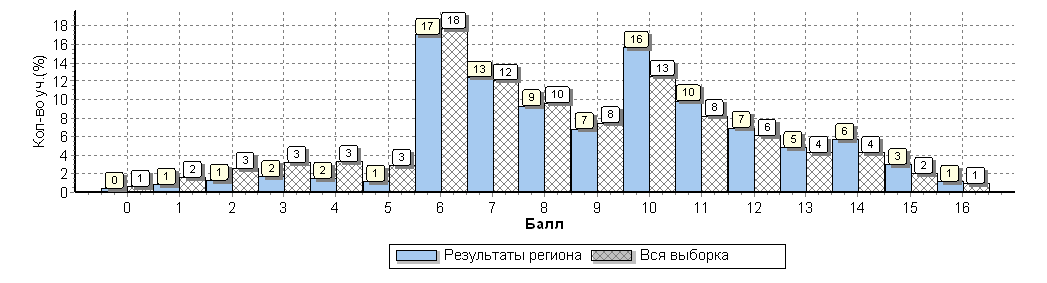 Гистограмма 3.2. Дата проведения: 20 апреля 2018 годаПредмет: Биология Количество участников по региону (Белгородская область): 13073 человек Максимальный первичный балл: 33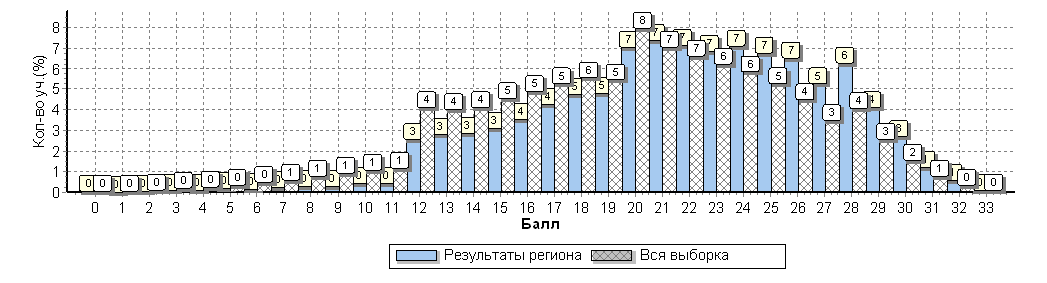 Гистограмма 3.3. Дата проведения: 25 апреля 2018 годаПредмет: Русский язык Количество участников по региону (Белгородская область): 13361 человек Максимальный первичный балл: 51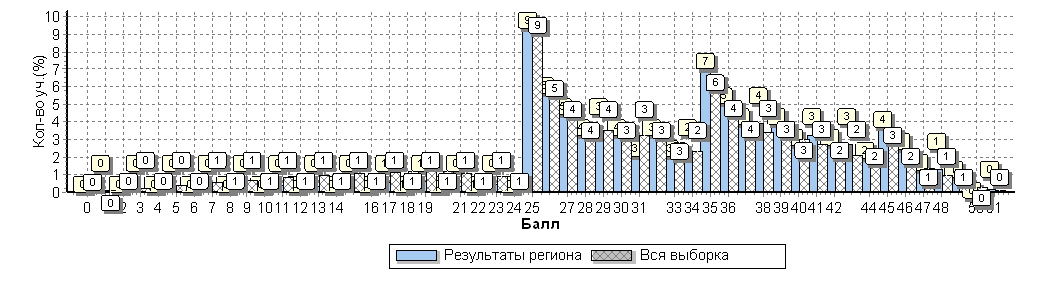 Гистограмма 3.4. Дата проведения: 15 мая 2018 годаПредмет: История Количество участников по региону (Белгородская область): 13390 человек Максимальный первичный балл: 20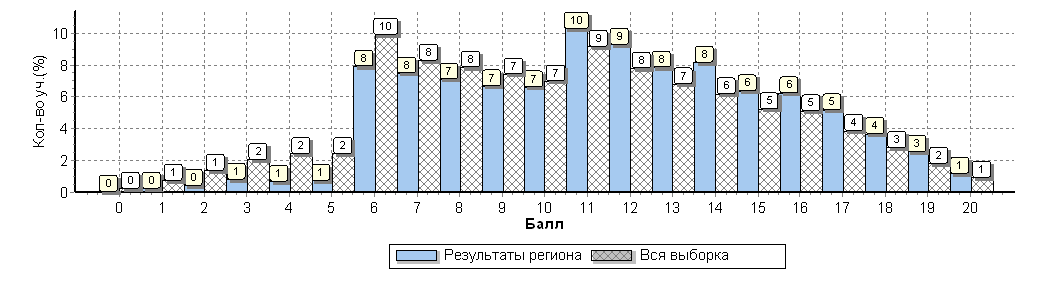 Анализируя данные гистограмм следует учесть, что перевод первичных баллов в отметки по пятибалльной шкале осуществлялся в ОО по рекомендованной шкале.Математика:Биология:Русский язык:История:На границах отметок «3», «4», «5» по предметам «Математика», «Биология», «Русский язык» имеются «пики» по количеству участников, набравших «пограничное» количество баллов, по предмету «История» такой «пик» имеется на отметках «3» и «4».Таблица 3.1.Распределение по отметкам результатов ВПР в 6-х классах по математике и русскому языку в сравнении с РоссиейТаблица 3.2.Распределение по отметкам результатов ВПР в 6-х классах по биологии и истории в сравнении с РоссиейИз таблиц можно увидеть, что по предметам ВПР качество знаний обучающихся составляет:- по математике 47,1%;- по русскому языку 49,9%;- по биологии 69,2%;- по истории 61%.Таблица 3.3.Статистика по отметкам, полученным обучающимися 6-х классовпо математике в разрезе муниципалитетов*Если количество учеников в группах баллов «5» и «4» в сумме более 50% (т.е. качество знаний более 50%), соответствующие ячейки столбцов «4» и «5» маркируются жирным шрифтом.Таблица 3.4.Статистика по отметкам, полученным обучающимися 6-х классовпо биологии в разрезе муниципалитетовТаблица 3.5.Статистика по отметкам, полученным обучающимися 6-х классовпо русскому языку в разрезе муниципалитетов*Если количество учеников в группах баллов «5» и «4» в сумме более 50% (т.е. качество знаний более 50%), соответствующие ячейки столбцов «4» и «5» маркируются жирным шрифтом.Таблица 3.6.Статистика по отметкам, полученным обучающимися 6-х классовпо истории в разрезе муниципалитетов*Если количество учеников в группах баллов «5» и «4» в сумме более 50% (т.е. качество знаний более 50%), соответствующие ячейки столбцов «4» и «5» маркируются жирным шрифтом.В таблице №3.3., №3.4., №3.5. и №3.6.  показано распределение обучающихся 6-х классов по муниципалитетам в соответствии с полученными отметками по пятибалльной шкале, которые свидетельствуют о том, что более 90% обучающихся 6-х классов области, участвовавших в ВПР, справились с проверочными работами.III.I. Обобщенные результаты проведения ВПР в 6-х классах (предметы по выбору)Распределение первичных баллов выборки учащихся 6-х классов Белгородской области в сравнении с выборкой по России Гистограмма 3.5. Дата проведения: 27 апреля 2018 годаПредмет: География Количество участников по региону (Белгородская область): 5836 человек Максимальный первичный балл: 37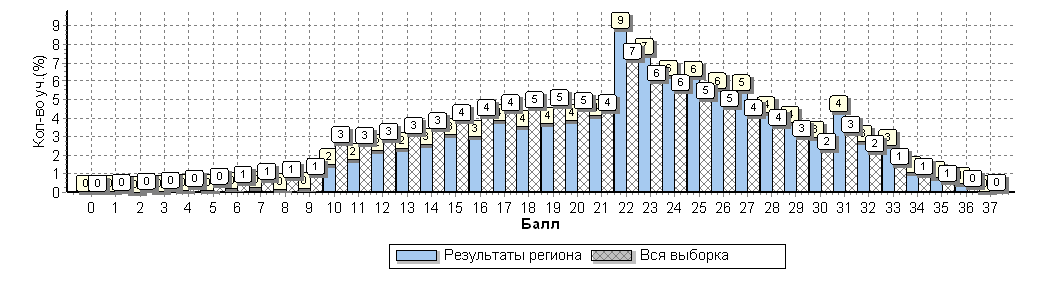 Гистограмма 3.6. Дата проведения: 11 мая 2018 годаПредмет: Обществознание Количество участников по региону (Белгородская область): 5467 человек Максимальный первичный балл: 22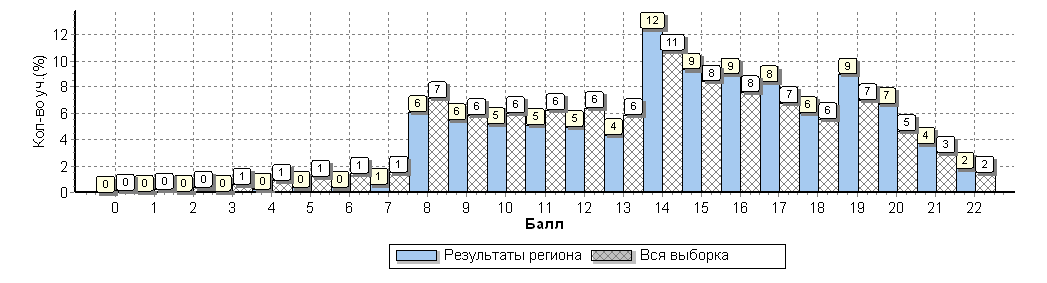 Анализируя данные гистограмм следует учесть, что перевод первичных баллов в отметки по пятибалльной шкале осуществлялся в ОО по рекомендованной шкале.География:Обществознание:На границах отметок «3», «4», «5» имеются «пики» по количеству участников, набравших «пограничное» количество баллов.Таблица 3.7.Распределение по отметкам результатов ВПР в 6-х классах по географии и обществознанию в сравнении с РоссиейИз таблицы можно увидеть, что по всем предметам ВПР количество учеников в группах баллов «5» и «4» в сумме более 60%:- качество знаний по географии 63,1%;- качество знаний по обществознанию 66,7%.Таблица 3.8.Статистика по отметкам, полученным обучающимися 6-х классовпо географии в разрезе муниципалитетов*Если количество учеников в группах баллов «5» и «4» в сумме более 50% (т.е. качество знаний более 50%), соответствующие ячейки столбцов «4» и «5» маркируются жирным шрифтом.Таблица 3.9.Статистика по отметкам, полученным обучающимися 6-х классовпо обществознанию в разрезе муниципалитетов*Если количество учеников в группах баллов «5» и «4» в сумме более 50% (т.е. качество знаний более 50%), соответствующие ячейки столбцов «4» и «5» маркируются жирным шрифтом.В таблице №3.8. и №3.9. показано распределение обучающихся 6-х классов по муниципалитетам в соответствии с полученными отметками по пятибалльной шкале, которые свидетельствуют о том, что более 98% обучающихся 6-х классов области, участвовавших в ВПР, справились с проверочными работами.IV. Обобщенные результаты проведения ВПР в 10-х классахРаспределение первичных баллов выборки учащиеся 10-х классов Белгородской области в сравнении с выборкой по РоссииГистограмма 4.1. Дата проведения: 3 апреля 2018 годаПредмет: География Количество участников по региону (Белгородская область): 326 человек Максимальный первичный балл: 22 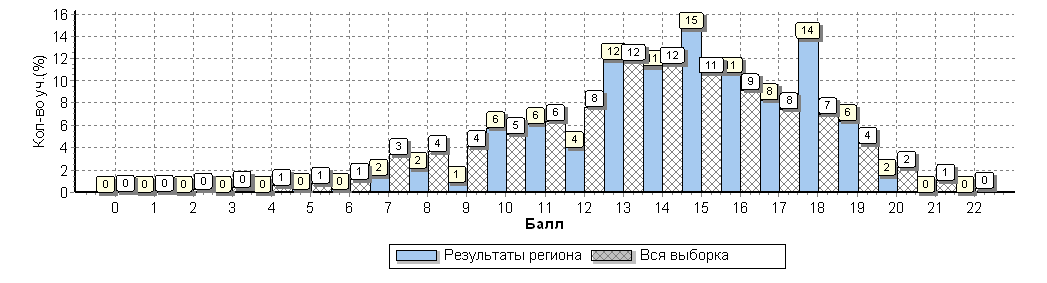 Анализируя данные гистограммы следует учесть, что перевод первичных баллов в отметки по пятибалльной шкале осуществлялся в ОО по рекомендованной шкале.Распределение первичных баллов выборки учащиеся 10-х классов по географии показывает, что на границах отметок «4» и «5» имеются «пики» по количеству участников, набравших «пограничное» количество баллов.Таблица 4.1.Распределение по отметкам результатов ВПР в 10-х классах по географии в сравнении с РоссиейИз таблицы можно увидеть, что количество учеников в группах баллов «5» и «4» в сумме более 60%.Согласно статистическим отчетам по проведению ВПР в 10-х классах качество знаний по географии составляет 78,9%.Таблица 4.2.Статистика по отметкам, полученным обучающимися 10-х классов по географии в разрезе муниципалитетовВ таблице №4.2 показано распределение обучающихся 10-х классов по муниципалитетам в соответствии с полученными отметками по пятибалльной шкале, которые свидетельствуют о том, что 99,5% обучающихся 10-х классов области, участвовавших в ВПР, справились с проверочными работами. V. Обобщенные результаты проведения ВПР в 11-х классахВ 11 классах ВПР проводились по решению школ для учащихся, которые не выбрали данные предметы для сдачи в форме ЕГЭ. Результаты проведения ВПР в 11-х классах по иностранным языкамТаблица 5.1.Распределение участников ВПР в 11-х по предметам в разрезе муниципальных образованийСведения представлены органами, осуществляющими управление в сфере образования муниципальных районов и городских округов области, в марте 2018 года.Распределение участников ВПР в 11-х по иностранному языку в разрезе муниципальных образованийСведения представлены органами, осуществляющими управление в сфере образования муниципальных районов и городских округов области, в марте 2018 года.Распределение первичных баллов по иностранным языкам выборки учащиеся 11-х классов Белгородской области в сравнении с выборкой по РоссииГистограмма 7.1. Дата проведения: 20 марта 2018 годаПредмет: Английский язык (письменная часть)Количество участников по региону (Белгородская область): 1278 человек Максимальный первичный балл: 22 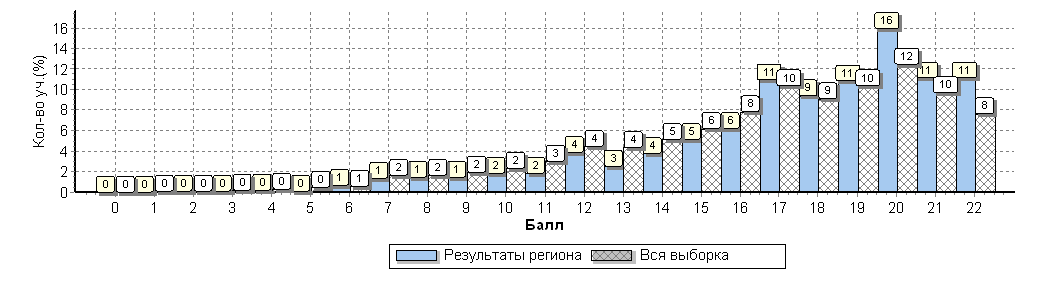 Гистограмма 5.2. Дата проведения: 20 марта 2018 годаПредмет: Английский язык (письменная и устная часть)Количество участников по региону (Белгородская область): 63 человек Максимальный первичный балл: 32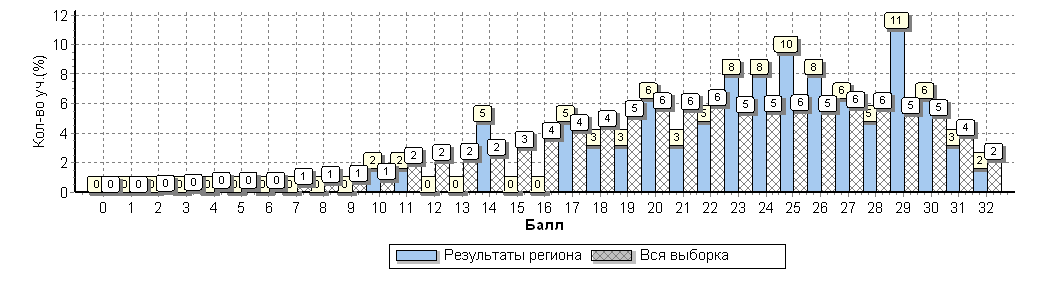 Гистограмма 5.3. Дата проведения: 20 марта 2018 годаПредмет: Немецкий язык (письменная часть)Количество участников по региону (Белгородская область): 50 человек Максимальный первичный балл: 22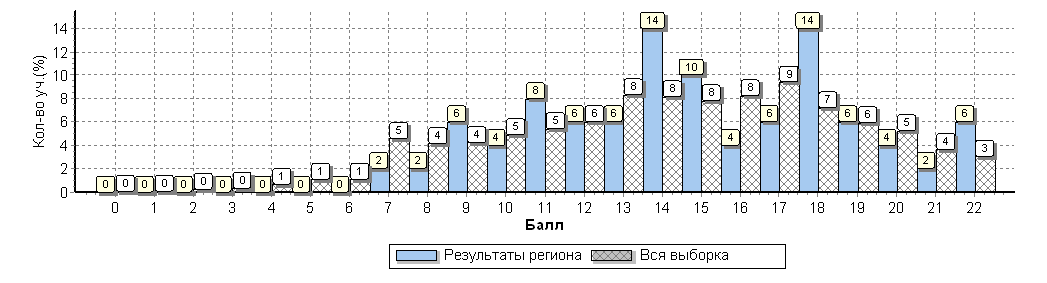 Гистограмма 5.4. Дата проведения: 20 марта 2018 годаПредмет: Немецкий язык (письменная и устная часть)Количество участников по региону (Белгородская область): 7 человек Максимальный первичный балл: 32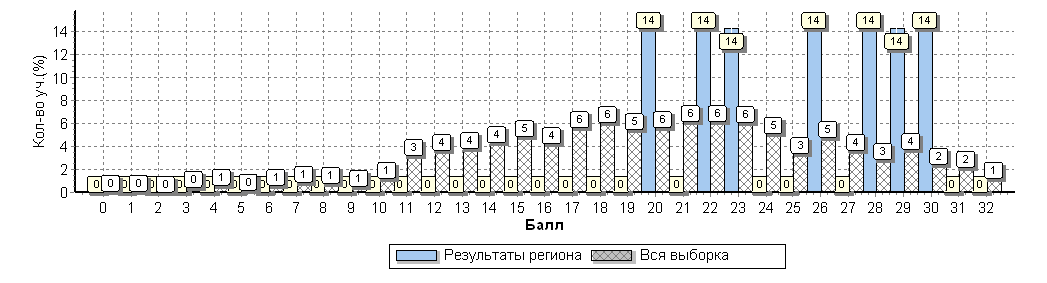 Гистограмма 5.5. Дата проведения: 20 марта 2018 годаПредмет: Французский язык (письменная часть)Количество участников по региону (Белгородская область): 1 человек Максимальный первичный балл: 22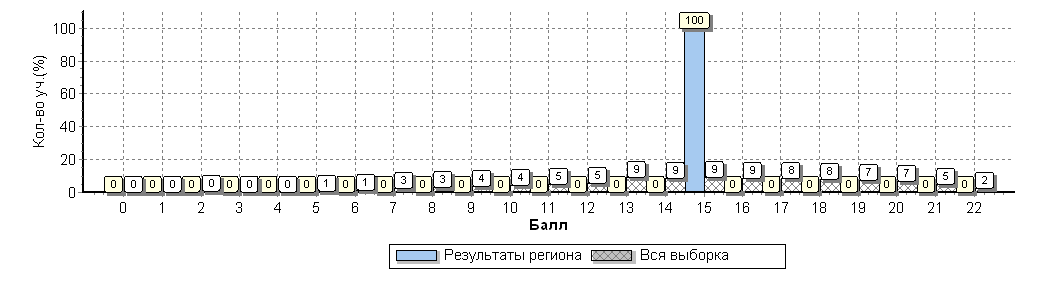 Анализируя данные гистограмм следует учесть, что перевод первичных баллов в отметки по пятибалльной шкале осуществлялся в ОО по рекомендованной шкале.Иностранный язык письменная часть:Иностранный язык письменная и устная часть:Распределение по отметкам результатов ВПР в 11-х классах по иностранным языкам в сравнении с РоссиейТаблица 5.1.Таблица 5.2.Таблица 5.2.1.Из таблицы можно увидеть, что по иностранным языкам количество учеников в группах баллов «5» и «4» в сумме более 66%:качество знаний по английскому языку (письменная часть) 58,5%; (письменная и устная часть) 50,8%;качество знаний по немецкому языку (письменная часть) 32%; (письменная и устная часть) 57,1%;качество знаний по французскому языку (письменная часть) 100%.Таблица 5.3.Статистика по отметкам, полученным обучающимися 11-х классовпо английскому языку в разрезе муниципалитетовЕсли количество учеников в группах баллов «5» и «4» в сумме более 50% (т.е. качество знаний более 50%), соответствующие ячейки столбцов «4» и «5» маркируются жирным шрифтом.Таблица 5.4.Статистика по отметкам, полученным обучающимися 11-х классовпо немецкому языку в разрезе муниципалитетовЕсли количество учеников в группах баллов «5» и «4» в сумме более 50% (т.е. качество знаний более 50%), соответствующие ячейки столбцов «4» и «5» маркируются жирным шрифтом.Таблица 5.5.Статистика по отметкам, полученным обучающимися 11-х классовпо французскому языку в разрезе муниципалитетовВ таблицах №5.3, №5.4. и №5.5.  показано распределение обучающихся 11-х классов по муниципалитетам в соответствии с полученными отметками по пятибалльной шкале, которые свидетельствуют о том, что более 98% обучающихся 11-х классов области, участвовавших в ВПР по иностранным языкам, справились с проверочными работами. Обобщенные результаты проведения ВПР в 11-х классахРаспределение первичных баллов выборки учащихся 11-х классов Белгородской области              в сравнении с выборкой по РоссииГистограмма 5.6. Дата проведения: 21 марта 2018 годаПредмет: ИсторияКоличество участников по региону (Белгородская область): 2127 человек Максимальный первичный балл: 21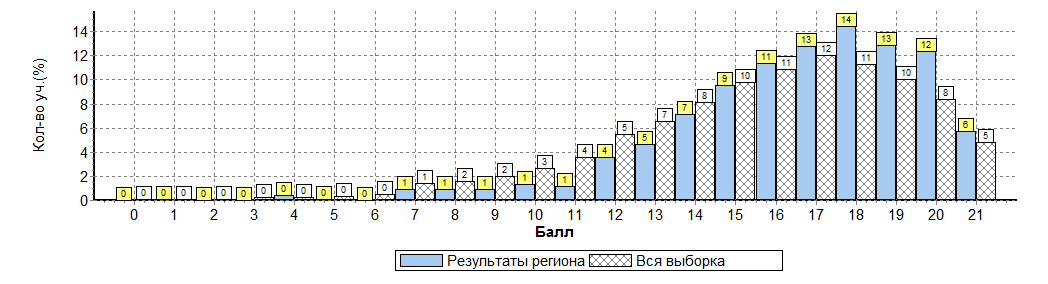 Гистограмма 5.7. Дата проведения: 3 апреля 2018 годаПредмет: ГеографияКоличество участников по региону (Белгородская область): 3854 человек Максимальный первичный балл: 22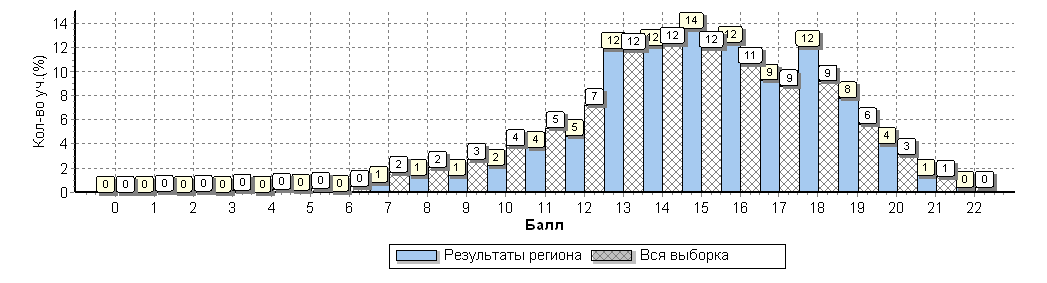 Гистограмма 5.8. Дата проведения: 5 апреля 2018 годаПредмет: ХимияКоличество участников по региону (Белгородская область): 1618 человек Максимальный первичный балл: 33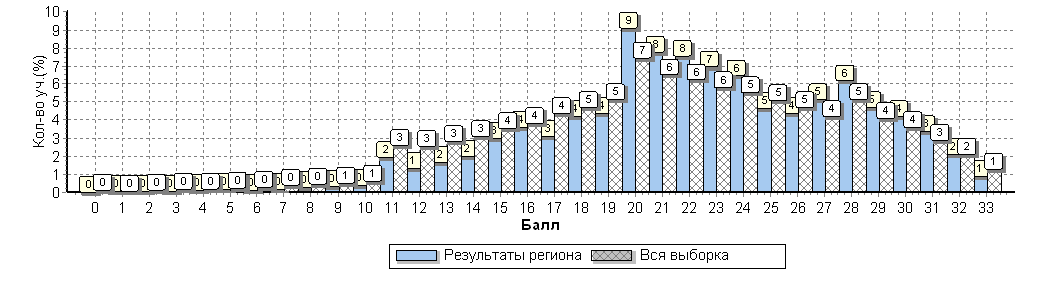 Гистограмма 5.9. Дата проведения: 10 апреля 2018 годаПредмет: ФизикаКоличество участников по региону (Белгородская область): 1492 человек Максимальный первичный балл: 27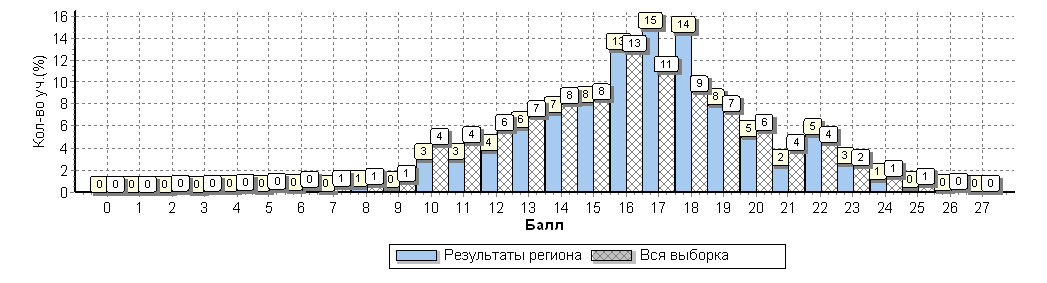 Гистограмма 5.10. Дата проведения: 12 апреля 2018 годаПредмет: БиологияКоличество участников по региону (Белгородская область): 2195 человек Максимальный первичный балл: 32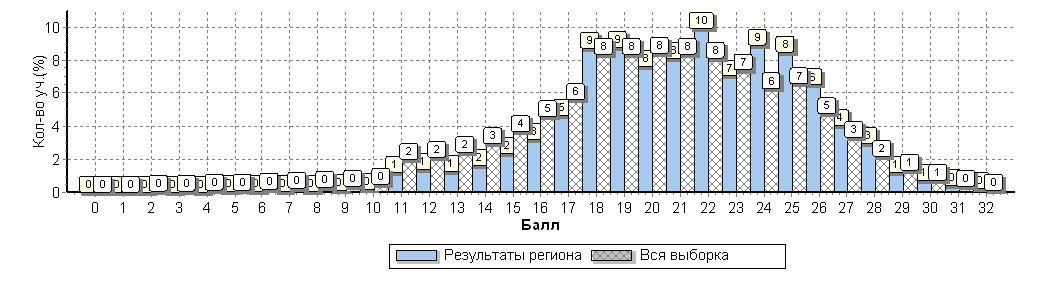 Анализируя данные гистограмм следует учесть, что перевод первичных баллов в отметки по пятибалльной шкале осуществлялся в ОО по рекомендованной шкале.История:География:Химия:Физика:Биология:На границах отметок «3» и «4» по предметам «География», «Химия», «Физика» и «Биология» имеются «пики» по количеству участников, набравших «пограничное» количество баллов, по предмету «География такой «пик» имеется и на отметке «5».Распределение по отметкам результатов ВПР в 11-х классах в сравнении с РоссиейТаблица 5.6.Таблица 5.7.Из таблиц можно увидеть, что качество знаний обучающихся составляет:по истории 90,7%;по географии 85,3%;по химии 73,3%;по физике 67,5%;по биологии 83,8%.Таблица 5.8.Статистика по отметкам, полученным обучающимися 11-х классовпо истории в разрезе муниципалитетовТаблица 5.9.Статистика по отметкам, полученным обучающимися 11-х классовпо географии в разрезе муниципалитетовТаблица 5.10.Статистика по отметкам, полученным обучающимися 11-х классовпо химии в разрезе муниципалитетовТаблица 5.11.Статистика по отметкам, полученным обучающимися 11-х классовпо физике в разрезе муниципалитетовТаблица 5.12.Статистика по отметкам, полученным обучающимися 11-х классовпо биологии в разрезе муниципалитетовВПР направлены на обеспечение эффективности реализации государственного образовательного стандарта начального, основного и среднего общего образования, проводятся с использованием единых вариантов заданий для всей Российской Федерации, разрабатываемых на федеральном уровне, которые должны дать возможность оценить учебные результаты обучающихся по единым критериям.ВПР призваны вовремя выявить недоработки, указать на темы, которые по какой-то причине не были в полной мере усвоены.Результаты ВПР размещены в личных кабинетах ОО и муниципальных координаторов.Для муниципальных координаторов данный мониторинг дает возможность использовать результаты для анализа текущего состояния муниципальной системы образования и формирования программ ее развития, на основании единых ориентиров в оценке результатов обучения.Для школы ВПР может быть инструментом самодиагностики, основой для проведения регулярной методической работы.Для обучающихся и их родителей ВПР будут полезны с точки зрения определения уровня их подготовки, выявления проблемных зон, планирования индивидуальной образовательной траектории обучающегося. Важной и интересной для родителей может оказаться информация о результатах выполнения ВПР в целом по школе, в которой учится их ребенок. ДатаПредметКласс17, 19 апреля 2018 годаРусский язык424 апреля 2018 годаМатематика426 апреля 2018 годаОкружающий мир417 апреля 2018 годаРусский язык519 апреля 2018 годаМатематика524 апреля 2018 годаИстория526 апреля 2018 годаБиология518 апреля 2018 годаМатематика620 апреля 2018 годаБиология625 апреля 2018 годаРусский язык627 апреля 2018 годаГеография611 мая 2018 годаОбществознание615 мая 2018 годаИстория63 апреля 2018 годаГеография1020 марта 2018 годаИностранный язык1121 марта 2018 годаИстория113 апреля 2018 годаГеография115 апреля 2018 годаХимия1110 апреля 2018 годаФизика1112 апреля 2018 годаБиология11КлассПредметПредметКоличество ОО Количество обучающихся 4Русский языкРусский язык534154064МатематикаМатематика535156904Окружающий мирОкружающий мир535155505Русский языкРусский язык514143185МатематикаМатематика513141965ИсторияИстория514142945БиологияБиология514141446МатематикаМатематика511133316БиологияБиология510130736Русский языкРусский язык512133616ГеографияГеография21858366ОбществознаниеОбществознание21054676ИсторияИстория5111339010ГеографияГеография2632611Иностранный языкАнглийский язык (письменная часть)118127811Иностранный языкАнглийский язык (письменная и устная часть)96311Иностранный языкНемецкий язык (письменная часть)145011Иностранный языкНемецкий язык (письменная и устная часть)2711Иностранный языкФранцузский язык (письменная часть)1111ИсторияИстория196212711ГеографияГеография253385411ХимияХимия143161811ФизикаФизика147149211БиологияБиология1972195№ п/пНаименование ООКлассПредмет1.МБОУ «Николаевская средняя общеобразовательная школа Вейделевского района Белгородской области»4 Окружающий мир2.МОУ «Дегтяренская средняя общеобразовательная школа Вейделевского района Белгородской области»6История 3.МБОУ «Борисовская средняя общеобразовательная школа № 1 имени Героя Советского Союза А.М.Рудого»4 Русский язык4.МБОУ «Засосенская средняя общеобразовательная школа имени Героя Советского Союза Н.Л. Яценко» Красногвардейского района Белгородской области6Математика5.МБОУ «Ржавецкая средняя общеобразовательная школа» Прохоровского района Белгородской области6История № п/пНаименование ООКлассПредмет1.МБОУ «Толстянская средняя общеобразовательная школа» Губкинского района Белгородской области11Физика1.МБОУ «Толстянская средняя общеобразовательная школа» Губкинского района Белгородской области11Биология2.МБОУ «Средняя общеобразовательная Шаталовская школа»11Физика3.МБОУ «Верхнесеребрянская средняя общеобразовательная школа Ровеньского района Белгородской области»11История4.МБОУ «Лознянская средняя общеобразовательная школа Ровеньского района Белгородской области»11История5.МБОУ «Средняя общеобразовательная школа № 4» г. Белгорода11Химия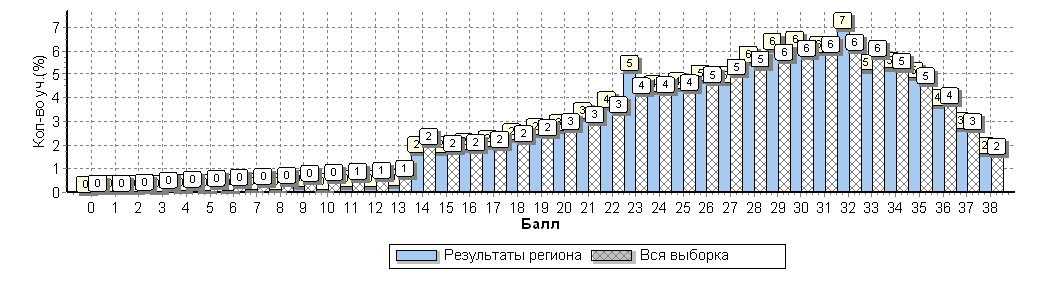 Гистограмма 1.2. Дата проведения: 24 апреля 2018 годаПредмет: Математика Количество участников по региону (Белгородская область): 15690 человек Максимальный первичный балл: 18 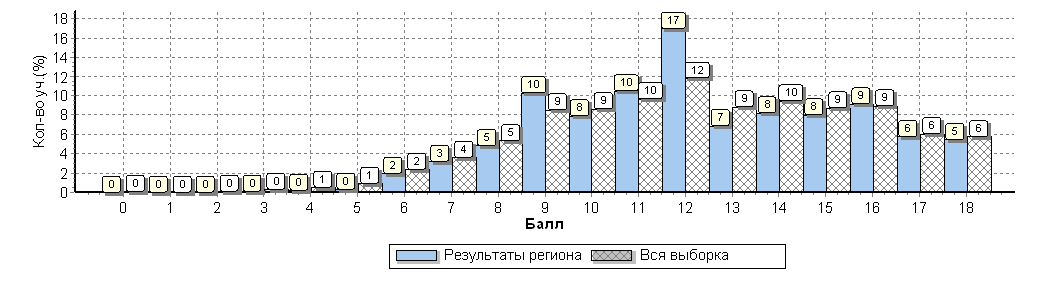 Гистограмма 1.3.Дата проведения: 26 апреля 2018 годаПредмет: Окружающий мир Количество участников по региону (Белгородская область): 15550 человек Максимальный первичный балл: 32 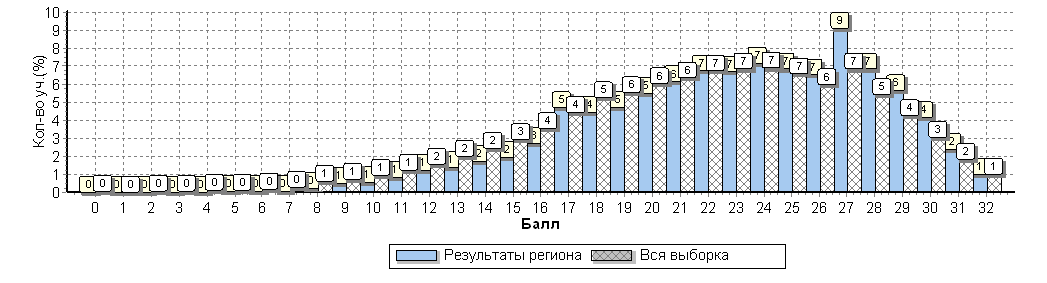 Отметки по пятибалльной шкале«2»«3»«4»«5»Первичный балл0–1314–2324–3233–38Отметки по пятибалльной шкале«2»«3»«4»«5»Первичный балл0–56–910–1213–18Отметки по пятибалльной шкале«2»«3»«4»«5»Первичный балл0–78–1718–2627–32АТЕРусский языккол-воуч-овРаспределение по отметкам(% участников)Распределение по отметкам(% участников)Распределение по отметкам(% участников)Распределение по отметкам(% участников)Матема-тикакол-во уч-овРаспределение по отметкам(% участников)Распределение по отметкам(% участников)Распределение по отметкам(% участников)Распределение по отметкам(% участников)Окружа-ющий миркол-во уч-овРаспределение по отметкам(% участников)Распределение по отметкам(% участников)Распределение по отметкам(% участников)Распределение по отметкам(% участников)АТЕРусский языккол-воуч-ов4 класс4 класс4 класс4 классМатема-тикакол-во уч-ов4 класс4 класс4 класс4 классОкружа-ющий миркол-во уч-ов4 класс4 класс4 класс4 классАТЕРусский языккол-воуч-ов«2»«3»«4»«5»Матема-тикакол-во уч-ов«2»«3»«4»«5»Окружа-ющий миркол-во уч-ов«2»«3»«4»«5»РФ14420984.625.146.823.514609951.92030.14814520360.8320.456.322.4Белгород-ская область154061.926.348.623.3156900.7120.335.443.6155500.215.854.829.2Наименование муниципалитетаКол-во участников% участников, получивших отметку% участников, получивших отметку% участников, получивших отметку% участников, получивших отметкуНаименование муниципалитетаКол-во участников«2»«3»«4»«5»Белгородский район12562.125.64923.3Борисовский район1832.230.149.218.6Вейделевский район22003542.722.3Волоконовский район3442.624.450.322.7Грайворонский район2561.621.942.634Губкинский городской округ9981.227.352.519Ивнянский район2084.831.75013.5Корочанский район3585.333.545.515.6Красненский район1291.635.746.516.3Красногвардейский район3082.337.35010.4Краснояружский район1772.829.943.523.7Алексеевский район6101.829.84919.3Валуйский район6901.725.947.125.2Шебекинский район8422.927.147.622.4Новооскольский район4020.7531.65215.7Прохоровский район2513.235.541.819.5Ракитянский район350224.648.325.1Ровеньский район2493.238.243.415.3Старооскольский городской округ27690.7922.750.326.3Чернянский район3800.534043.216.3Яковлевский район6922.326.647.723.4город Белгород3701222.24926.8региональное подчинение33030.333.336.4Всего по области154061.926.348.623.3Наименование муниципалитетаКол-во участников% участников, получивших отметку% участников, получивших отметку% участников, получивших отметку% участников, получивших отметкуНаименование муниципалитетаКол-во участников«2»«3»«4»«5»Белгородский район13200.6117.435.746.3Борисовский район2680.751939.940.3Вейделевский район216023.135.641.2Волоконовский район343019.52852.5Грайворонский район2611.117.232.649Губкинский городской округ10390.7722.343.833.1Ивнянский район2053.92242.431.7Корочанский район3632.827.533.636.1Красненский район132032.638.628.8Красногвардейский район3060.3329.442.827.5Краснояружский район1800.5621.728.948.9Алексеевский район6070.492640.532.9Валуйский район6890.5821.631.146.7Шебекинский район8720.5722.133.443.9Новооскольский район4040.9927.738.432.9Прохоровский район253226.937.933.2Ракитянский район3460.2918.232.948.6Ровеньский район250235.635.626.8Старооскольский городской округ27850.3619.240.539.9Чернянский район3810.5230.438.630.4Яковлевский район7021.121.435.841.7город Белгород37340.6214.928.855.7региональное подчинение34017.635.347.1Всего по области156900.7120.335.443.6Наименование муниципалитетаКол-во участников% участников, получивших отметку% участников, получивших отметку% участников, получивших отметку% участников, получивших отметкуНаименование муниципалитетаКол-во участников«2»«3»«4»«5»Белгородский район13150.1516.655.228.1Борисовский район2650.3815.554.329.8Вейделевский район197019.346.234.5Волоконовский район3410.2919.464.216.1Грайворонский район254012.651.635.8Губкинский городской округ10320.118.453.328.2Ивнянский район2040.9819.661.817.6Корочанский район3600.8321.461.116.7Красненский район128017.253.129.7Красногвардейский район3020.6622.854.322.2Краснояружский район1730.582259.517.9Алексеевский район603019.957.922.2Валуйский район6820.1513.552.334Шебекинский район8670.691855.426Новооскольский район3990.2520.657.921.3Прохоровский район249018.557.424.1Ракитянский район341013.253.433.4Ровеньский район2470.421.559.918.2Старооскольский городской округ27650.0414.350.834.9Чернянский район3700.2726.850.822.2Яковлевский район6950.58156024.5город Белгород37270.0811.755.332.9региональное подчинение34014.75035.3Всего по области155500.215.854.829.2Отметки по пятибалльной шкале«2»«3»«4»«5»Первичный балл0-1718-2829-3839-45Отметки по пятибалльной шкале«2»«3»«4»«5»Первичный балл0-67-1011-1415-20Отметки по пятибалльной шкале«2»«3»«4»«5»Первичный балл0-34-78-1112-15Отметки по пятибалльной шкале«2»«3»«4»«5»Первичный балл0-89-1617-2324-28АТЕРусский язык кол-во уч-овРаспределение по отметкам (% участников)Распределение по отметкам (% участников)Распределение по отметкам (% участников)Распределение по отметкам (% участников)Математика кол-во уч-овРаспределение по отметкам (% участников)Распределение по отметкам (% участников)Распределение по отметкам (% участников)Распределение по отметкам (% участников)АТЕРусский язык кол-во уч-ов5 класс5 класс5 класс5 классМатематика кол-во уч-ов5 класс5 класс5 класс5 классАТЕРусский язык кол-во уч-ов«2»«3»«4»«5»Математика кол-во уч-ов«2»«3»«4»«5»РФ 130092215.139.733.911.3129677413.637.533.115.8Белгород-ская область143186.8384015.2141966.536.239.118.2АТЕИстория кол-во уч-овРаспределение по отметкам (% участников)Распределение по отметкам (% участников)Распределение по отметкам (% участников)Распределение по отметкам (% участников)Биология  кол-во уч-овРаспределение по отметкам (% участников)Распределение по отметкам (% участников)Распределение по отметкам (% участников)Распределение по отметкам (% участников)АТЕИстория кол-во уч-ов5 класс5 класс5 класс5 классБиология  кол-во уч-ов5 класс5 класс5 класс5 классАТЕИстория кол-во уч-ов«2»«3»«4»«5»Биология  кол-во уч-ов«2»«3»«4»«5»РФ 1282871634.240.219.612614482.535.551.410.5Белгород-ская область14294227.343.627.2141440.7226.65715.7Наименование муниципалитетаКол-во участников% участников, получивших отметку*% участников, получивших отметку*% участников, получивших отметку*% участников, получивших отметку*Наименование муниципалитетаКол-во участников«2»«3»«4» «5»Белгородский район126410.237.737.614.5Борисовский район25411.438.235.814.6Вейделевский район202241.639.616.8Волоконовский район2582.745.73615.5Грайворонский район24419.334.835.710.2Губкинский городской округ10043.934.84417.3Ивнянский район19512.832.337.916.9Корочанский район3217.842.140.59.7Красненский район943.252.135.19.6Красногвардейский район3396.542.840.110.6Краснояружский район14710.93436.718.4Алексеевский район5023.437.342.217.1Валуйский район5736.639.640.113.6Шебекинский район760739.237.915.9Новооскольский район3922.33944.913.8Прохоровский район2336.932.645.115.5Ракитянский район33711.942.435.310.4Ровеньский район2328.24438.89.1Старооскольский городской округ24662.835.743.218.3Чернянский район3302.736.147.313.9Яковлевский район59614.440.93113.6город Белгород35457.538.139.215.2региональное подчинение303.343.333.320Всего по области143186.8384015.2Наименование муниципалитетаКол-во участников% участников, получивших отметку*% участников, получивших отметку*% участников, получивших отметку*% участников, получивших отметку*Наименование муниципалитетаКол-во участников«2»«3»«4»«5»Белгородский район1156836.636.718.7Борисовский район2588.134.538.419Вейделевский район2080.4841.841.815.9Волоконовский район2530.449.43416.2Грайворонский район24022.540.427.99.2Губкинский городской округ9984.53542.318.2Ивнянский район1979.141.63415.2Корочанский район3249.64136.712.7Красненский район974.142.341.212.4Красногвардейский район3406.533.541.518.5Краснояружский район14511.735.239.313.8Алексеевский район502139.243.616.1Валуйский район6064.635.342.417.7Шебекинский район7595.137.841.215.8Новооскольский район3902.840.34115.9Прохоровский район2338.233.939.518.5Ракитянский район33316.545.326.112Ровеньский район23211.241.438.88.6Старооскольский городской округ2481331.443.522.1Чернянский район3252.840.937.818.5Яковлевский район59314.538.334.712.5город Белгород34967.535.23720.3региональное подчинение306.723.35020Всего по области141966.536.239.118.2Наименование муниципалитетаКол-во участ-ников% участников, получивших отметку% участников, получивших отметку% участников, получивших отметку% участников, получивших отметкуНаименование муниципалитетаКол-во участ-ников«2»«3»«4»«5»Белгородский район12532.425.442.429.8Борисовский район2553.525.946.324.3Вейделевский район209012.934.952.2Волоконовский район2491.236.94516.9Грайворонский район2418.32939.423.2Губкинский городской округ10011.627.14625.4Ивнянский район2030.993145.822.2Корочанский район3252.832.340.924Красненский район96046.936.516.7Красногвардейский район3420.8823.149.426.6Краснояружский район1497.434.932.225.5Алексеевский район 4980.824.353.621.3Валуйский район 595226.94328.1Шебекинский район 7554.931.343.320.5Новооскольский район3920.7734.944.120.2Прохоровский район2360.8527.551.719.9Ракитянский район3371.830.643.624Ровеньский район2302.636.142.219.1Старооскольский городской округ24761.425.643.429.6Чернянский район329030.441.328.3Яковлевский район5745.234.139.221.4город Белгород35221.324.643.430.7региональное подчинение27014.844.440.7Всего по области14294227.343.627.2Наименование муниципалитетаКол-во участников% участников, получивших отметку% участников, получивших отметку% участников, получивших отметку% участников, получивших отметкуНаименование муниципалитетаКол-во участников«2»«3»«4»«5»Белгородский район12550.424.36114.3Борисовский район2541.632.755.510.2Вейделевский район202021.35127.7Волоконовский район2420.4133.156.210.3Грайворонский район2331.333.950.614.2Губкинский городской округ9930.521.958.119.5Ивнянский район2020.525.25123.3Корочанский район3284.943.945.75.5Красненский район98042.938.818.4Красногвардейский район334029.958.711.4Краснояружский район1520.6635.552.611.2Алексеевский район 4990.824.857.317Валуйский район 5880.6828.65812.8Шебекинский район 7301.131.552.115.3Новооскольский район380033.252.913.9Прохоровский район2330.8624.560.114.6Ракитянский район3281.830.853.713.7Ровеньский район226034.1588Старооскольский городской округ24540.412160.618Чернянский район332026.551.222.3Яковлевский район5722.443.547.96.1город Белгород34800.5223.658.917региональное подчинение29027.651.720.7Всего по области141440.7226.65715.7Отметки по пятибалльной шкале«2»«3»«4»«5»Первичный балл0-56-910-1314-16Отметки по пятибалльной шкале«2»«3»«4»«5»Первичный балл0-1112-1920-2728-33Отметки по пятибалльной шкале«2»«3»«4»«5»Первичный балл0-2425-3435-4445-51Отметки по пятибалльной шкале«2»«3»«4»«5»Первичный балл0-56-1011-1516-20АТЕМатематикакол-во уч-овРаспределение по отметкам (% участников)Распределение по отметкам (% участников)Распределение по отметкам (% участников)Распределение по отметкам (% участников)Русский языккол-во уч-овРаспределение по отметкам (% участников)Распределение по отметкам (% участников)Распределение по отметкам (% участников)Распределение по отметкам (% участников)АТЕМатематикакол-во уч-ов6 класс6 класс6 класс6 классРусский языккол-во уч-ов6 класс6 класс6 класс6 классАТЕМатематикакол-во уч-ов«2»«3»«4»«5»Русский языккол-во уч-ов«2»«3»«4»«5»РФ 99066514.347.131.37.399069318.641.132.37.9Белгород-ская область13331745.937.39.8133618.441.639.210.7АТЕБиологиякол-во уч-овРаспределение по отметкам (% участников)Распределение по отметкам (% участников)Распределение по отметкам (% участников)Распределение по отметкам (% участников)Историякол-во уч-овРаспределение по отметкам (% участников)Распределение по отметкам (% участников)Распределение по отметкам (% участников)Распределение по отметкам (% участников)АТЕБиологиякол-во уч-ов6 класс6 класс6 класс6 классИсториякол-во уч-ов6 класс6 класс6 класс6 классАТЕБиологиякол-во уч-ов«2»«3»«4»«5»Историякол-во уч-ов«2»«3»«4»«5»РФ 7695765.937.6479.57223659.340.735.414.6Белгород-ская область130732.428.55415.213390335.942.118.9Наименование муниципалитетаКол-во участников% участников, получивших отметку*% участников, получивших отметку*% участников, получивших отметку*% участников, получивших отметку*Наименование муниципалитетаКол-во участников«2»«3»«4»«5»Белгородский район108011.548.733.56.3Борисовский район1988.148.535.97.6Вейделевский район174047.144.38.6Волоконовский район2620.7662.2298Грайворонский район22813.65034.22.2Губкинский городской округ8624.841.642.710.9Ивнянский район19912.149.735.23Корочанский район3199.156.428.85.6Красненский район99451.534.310.1Красногвардейский район2637.238.442.611.8Краснояружский район12419.45025.84.8Алексеевский район 5151.948.241.78.2Валуйский район 5626.443.23911.4Шебекинский район 7406.852.633.86.9Новооскольский район3801.349.738.410.5Прохоровский район2528.74638.56.7Ракитянский район33113.356.820.89.1Ровеньский район20312.344.338.94.4Старооскольский городской округ23252.838.645.113.5Чернянский район2892.443.9458.7Яковлевский район54912.946.131.39.7город Белгород33228.345.734.811.1региональное подчинение555.543.64010.9Всего по области13331745.937.39.8Наименование муниципалитетаКол-во участников% участников, получивших отметку% участников, получивших отметку% участников, получивших отметку% участников, получивших отметкуНаименование муниципалитетаКол-во участников«2»«3»«4»«5»Белгородский район10713.128.951.916.2Борисовский район1902.142.645.310Вейделевский район165026.15717Волоконовский район270025.957.816.3Грайворонский район2332.134.352.411.2Губкинский городской округ8451.728.653.616.1Ивнянский район1943.633.554.18.8Корочанский район3122.63354.59.9Красненский район98039.84911.2Красногвардейский район304228.956.912.2Краснояружский район1243.233.15013.7Алексеевский район 5111.423.955.819Валуйский район 5412.226.448.622.7Шебекинский район 7333.730.750.515.1Новооскольский район3741.630.252.116Прохоровский район2314.319.954.521.2Ракитянский район3289.133.24314.6Ровеньский район1997.529.656.36.5Старооскольский городской округ22730.725.755.817.8Чернянский район2870.3527.248.823.7Яковлевский район5456.635.6516.8город Белгород31902.127.257.413.3региональное подчинение551.838.243.616.4Всего по области130732.428.55415.2Наименование муниципалитетаКол-во участников% участников, получивших отметку*% участников, получивших отметку*% участников, получивших отметку*% участников, получивших отметку*Наименование муниципалитетаКол-во участников«2»«3»«4»«5»Белгородский район117612.640.935.511Борисовский район1959.240.538.511.8Вейделевский район165039.452.18.5Волоконовский район2787.943.938.59.7Грайворонский район23119.546.329.94.3Губкинский городской округ8574.938.741.714.7Ивнянский район19711.746.2357.1Корочанский район31410.846.834.77.6Красненский район1001592911Красногвардейский район3044.942.442.110.5Краснояружский район13027.735.4306.9Алексеевский район 5112.944.441.311.4Валуйский район 5548.736.541.913Шебекинский район 7398.541.339.810.4Новооскольский район3883.452.8349.8Прохоровский район24411.142.238.58.2Ракитянский район32620.63830.710.7Ровеньский район20213.438.639.68.4Старооскольский городской округ230344043.212.8Чернянский район2971.345.143.89.8Яковлевский район5391641.634.18.3город Белгород32599.241.839.39.7региональное подчинение521.940.448.19.6Всего по области133618.441.639.210.7Наименование муниципалитетаКол-во участников% участников, получивших отметку*% участников, получивших отметку*% участников, получивших отметку*% участников, получивших отметку*Наименование муниципалитетаКол-во участников«2»«3»«4»«5»Белгородский район1166437.443.115.4Борисовский район2014.539.346.310Вейделевский район166016.357.825.9Волоконовский район2683.435.441.819.4Грайворонский район2314.339.842.413.4Губкинский городской округ8682.231.846.419.6Ивнянский район1984.535.44713.1Корочанский район3155.448.935.210.5Красненский район104048.141.310.6Красногвардейский район2902.429.348.320Краснояружский район13015.440.83013.8Алексеевский район 5210.3837.84219.8Валуйский район5572.932.545.219.4Шебекинский район 745333.744.718.7Новооскольский район3771.343.535.519.6Прохоровский район2484.431.544.419.8Ракитянский район3254.645.231.718.5Ровеньский район1984.541.940.413.1Старооскольский городской округ23291.431.542.624.5Чернянский район300033.34422.7Яковлевский район54211.146.53111.4город Белгород32572.536.841.619.2региональное подчинение54024.161.114.8Всего по области13390335.942.118.9Отметки по пятибалльной шкале«2»«3»«4»«5»Первичный балл0-910-2122-3031-37Отметки по пятибалльной шкале«2»«3»«4»«5»Первичный балл0-78-1314-1819-22АТЕГеографиякол-во уч-овРаспределение по отметкам (% участников)Распределение по отметкам (% участников)Распределение по отметкам (% участников)Распределение по отметкам (% участников)Общество-знаниекол-во уч-овРаспределение по отметкам (% участников)Распределение по отметкам (% участников)Распределение по отметкам (% участников)Распределение по отметкам (% участников)АТЕГеографиякол-во уч-ов6 класс6 класс6 класс6 классОбщество-знаниекол-во уч-ов6 класс6 класс6 класс6 классАТЕГеографиякол-во уч-ов«2»«3»«4»«5»Общество-знаниекол-во уч-ов«2»«3»«4»«5»РФ 7391604.345.441.58.97533716.537.839.416.4Белгород-ская область58361.235.750.912.25467231.445.421.3Наименование муниципалитетаКол-во участников% участников, получивших отметку*% участников, получивших отметку*% участников, получивших отметку*% участников, получивших отметку*Наименование муниципалитетаКол-во участников«2»«3»«4»«5»Белгородский район4920.6135.251.612.6Борисовский район813.755.6373.7Вейделевский район16062.52512.5Волоконовский район591.749.244.15.1Грайворонский район84054.839.36Губкинский городской округ6461.736.548.313.5Ивнянский район6050500Корочанский район1811.145.945.37.7Красненский район22040.945.513.6Красногвардейский район10007030Алексеевский район 7502461.314.7Валуйский район 3051.334.450.813.4Шебекинский район 1372.935.848.213.1Новооскольский район3771.139.849.99.3Прохоровский район561.832.132.133.9Старооскольский городской округ12680.5530.75216.8Чернянский район50402040Яковлевский район1934.747.737.310.4город Белгород18011.234.455.29.2региональное подчинение22031.845.522.7Всего по области58361.235.750.912.2Наименование муниципалитетаКол-во участ-ников% участников, получивших отметку*% участников, получивших отметку*% участников, получивших отметку*% участников, получивших отметку*Наименование муниципалитетаКол-во участ-ников«2»«3»«4»«5»Белгородский район3191.33248.318.5Борисовский район496.138.838.816.3Вейделевский район31012.964.522.6Волоконовский район301043.333.313.3Грайворонский район9411.757.424.56.4Губкинский городской округ2152.32743.727Ивнянский район32031.246.921.9Корочанский район1383.639.940.615.9Красненский район77049.435.115.6Красногвардейский район7014.357.128.6Алексеевский район 103027.256.316.5Валуйский район 2421.733.135.529.8Шебекинский район 1750.5726.344.628.6Новооскольский район3781.333.342.323Прохоровский район160502525Старооскольский городской округ1415231.748.318Чернянский район28032.142.925Яковлевский район1716.453.833.36.4город Белгород19281.327.14724.5региональное подчинение19021.173.75.3Всего по области5467231.445.421.3Отметки по пятибалльной шкале«2»«3»«4»«5»Первичный балл0–67–1213–1718–22АТЕРусский языккол-во уч-овРаспределение по отметкам(% участников)Распределение по отметкам(% участников)Распределение по отметкам(% участников)Распределение по отметкам(% участников)АТЕРусский языккол-во уч-ов10 класс10 класс10 класс10 классАТЕРусский языккол-во уч-ов«2»«3»«4»«5»РФ957433.430.650.915.1Белгородская область3260.6120.657.121.8Наименование муниципалитетаКол-во уч-ов% участников, получивших отметку% участников, получивших отметку% участников, получивших отметку% участников, получивших отметкуНаименование муниципалитетаКол-во уч-ов«2»«3»«4»«5»Белгородский район12041.733.325Борисовский район7014.357.128.6Вейделевский район110063.636.4Грайворонский район14042.9507.1Шебекинский район61026.260.713.1Прохоровский район1010107010Чернянский район7001000город Белгород1990.517.655.826.1региональное подчинение5060400Всего по области3260.6120.657.121.8Наименование муниципального образованияКол-во обучающихся 11-х классовКоличество участников ВПР по предметуКоличество участников ВПР по предметуКоличество участников ВПР по предметуКоличество участников ВПР по предметуКоличество участников ВПР по предметуНаименование муниципального образованияКол-во обучающихся 11-х классовГеогра-фияФизикаХимияБиологияИсторияБелгородский район408347155129180142Борисовский район6939852318Вейделевский район90762556031Волоконовский район1216652337381Грайворонский район1075313211532Губкинский городской округ415174158124118127Ивнянский район801363021Корочанский район1538652125019Красненский район5118724237Красногвардейский район17512622441963Краснояружский район505336241640Алексеевский район2439575869898Валуйский район21516616666956Шебекинский район2931278475109128Новооскольский район1249616115727Прохоровский район96181232221Ракитянский район146112240236Ровеньский район96777462221Старооскольский городской округ101380294121332320Чернянский район14168701135Яковлевский район2461637737638город Белгород15561020598633784752региональное подчинение2005918332824Всего по области608838541492161821952127Наименование муниципального образованияКол-во обучающихся 11-х классовКоличество участников ВПР по предметуКоличество участников ВПР по предметуКоличество участников ВПР по предметуКоличество участников ВПР по предметуКоличество участников ВПР по предметуНаименование муниципального образованияКол-во обучающихся 11-х классовАнглий-ский язык (пись-менная часть)Англий-ский язык (пись-менная и устная часть)Немецкий язык (пись-менная часть)Немецкий язык (пись-менная и устная часть)Фран-цузский язык (пись-менная часть)Белгородский район4081130200Борисовский район69100000Вейделевский район90202000Волоконовский район121230000Грайворонский район1071142100Губкинский городской округ415450000Ивнянский район80100000Корочанский район15300000Красненский район51320000Красногвардейский район175420200Краснояружский район5030000Алексеевский район243307100Валуйский район215110600Шебекинский район293920300Новооскольский район12480500Прохоровский район96100100Ракитянский район14680000Ровеньский район9660000Старооскольский городской округ101321410030Чернянский район141150200Яковлевский район246120000город Белгород155652940740региональное подчинение200340001Всего по области60881278635971Отметки по пятибалльной шкале«2»«3»«4»«5»Первичный балл0–67–1213–1718–22Отметки по пятибалльной шкале«2»«3»«4»«5»Первичный балл0–1011–1718–2425–32АТЕАнглий-ский язык (письмен-ная часть)кол-во уч-овРаспределение по отметкам(% участников)Распределение по отметкам(% участников)Распределение по отметкам(% участников)Распределение по отметкам(% участников)Англий-ский язык (письмен-ная и устная часть)кол-во уч-овРаспределение по отметкам(% участников)Распределение по отметкам(% участников)Распределение по отметкам(% участников)Распределение по отметкам(% участников)АТЕАнглий-ский язык (письмен-ная часть)кол-во уч-ов11 класс11 класс11 класс11 классАнглий-ский язык (письмен-ная и устная часть)кол-во уч-ов11 класс11 класс11 класс11 классАТЕАнглий-ский язык (письмен-ная часть)кол-во уч-ов«2»«3»«4»«5»Англий-ский язык (письмен-ная и устная часть)кол-во уч-ов«2»«3»«4»«5»РФ1819631.81533.949.3182373.919.637.638.9Белгород-ская область12781.111.928.658.5631.611.136.550.8АТЕНемецкий язык (письменная часть)кол-во уч-овРаспределение по отметкам(% участников)Распределение по отметкам(% участников)Распределение по отметкам(% участников)Распределение по отметкам(% участников)Немецкий язык (письменная и устная часть) кол-во уч-овРаспределение по отметкам(% участников)Распределение по отметкам(% участников)Распределение по отметкам(% участников)Распределение по отметкам(% участников)АТЕНемецкий язык (письменная часть)кол-во уч-ов11 класс11 класс11 класс11 классНемецкий язык (письменная и устная часть) кол-во уч-ов11 класс11 класс11 класс11 классАТЕНемецкий язык (письменная часть)кол-во уч-ов«2»«3»«4»«5»Немецкий язык (письменная и устная часть) кол-во уч-ов«2»«3»«4»«5»РФ120813.729.441.9259405.429.840.624.1Белгородская область50028403270042.957.1АТЕФранцузский язык (письменная часть)кол-во уч-овРаспределение по отметкам(% участников)Распределение по отметкам(% участников)Распределение по отметкам(% участников)Распределение по отметкам(% участников)АТЕФранцузский язык (письменная часть)кол-во уч-ов11 класс11 класс11 класс11 классАТЕФранцузский язык (письменная часть)кол-во уч-ов«2»«3»«4»«5»РФ18722.324.64429.1Белгородская область1001000Наименование муниципалитетаКол-во участ-ников ВПР по англий-скому языку (пись-менная часть)% участников, получивших отметку*% участников, получивших отметку*% участников, получивших отметку*% участников, получивших отметку*Кол-во участ-ников ВПР по англий-скому языку (пись-менная и устная часть)% участников, получивших отметку*% участников, получивших отметку*% участников, получивших отметку*% участников, получивших отметку*Наименование муниципалитетаКол-во участ-ников ВПР по англий-скому языку (пись-менная часть)«2»«3»«4»«5»Кол-во участ-ников ВПР по англий-скому языку (пись-менная и устная часть)«2»«3»«4»«5»Белгородский район11309.727.462.8-----Борисовский район100305020-----Вейделевский район2001535502005050Волоконовский район2308.78.782.6-----Грайворонский район110045.554.54075250Губкинский городской округ452.2202057.8-----Ивнянский район100404020-----Красненский район32015.643.840.6-----Красногвардейский район4207.133.359.5-----Краснояружский район30033.366.7-----Алексеевский район3003.34056.7714.357.128.60Валуйский район11018.263.618.2-----Шебекинский район922.28.745.743.5-----Новооскольский район80037.562.5-----Прохоровский район10003070-----Ракитянский район82550250-----Ровеньский муниципальный район6033.333.333.3-----Старооскольский городской округ214013.634.152.310002080Чернянский район15013.36026.7-----Яковлевский район12058.341.70-----город Белгород5291.79.32069-----региональное подчинение34023.526.550-----Всего по области12781.111.928.658.5631.611.136.550.8Наименование муниципалитетаКол-во участ-ников ВПР по немец-кому языку (пись-менная часть)% участников, получивших отметку*% участников, получивших отметку*% участников, получивших отметку*% участников, получивших отметку*Кол-во участ-ников ВПР по немец-кому языку (пись-менная и устная часть)% участников, получивших отметку*% участников, получивших отметку*% участников, получивших отметку*% участников, получивших отметку*Наименование муниципалитетаКол-во участ-ников ВПР по немец-кому языку (пись-менная часть)«2»«3»«4»«5»Кол-во участ-ников ВПР по немец-кому языку (пись-менная и устная часть)«2»«3»«4»«5»Белгородский район2000100-----Грайворонский район21042.928.628.6-----Красногвардейский район2050500-----Алексеевский район1001000-----Валуйский район6016.733.350-----Шебекинский район3033.366.70-----Новооскольский район5020800-----Прохоровский район1001000-----Старооскольский городской округ-----3001000Чернянский район2050500-----город Белгород70028.671.44000100Всего по области50028403270042.957.1Наименование муниципалитетаКол-во участников% участников, получивших отметку% участников, получивших отметку% участников, получивших отметку% участников, получивших отметкуНаименование муниципалитетаКол-во участников«2»«3»«4»«5»региональное подчинение1001000Всего по области1001000Отметки по пятибалльной шкале«2»«3»«4»«5»Первичный балл0–67–1213–1718–21Отметки по пятибалльной шкале«2»«3»«4»«5»Первичный балл0–67–1213–1718–22Отметки по пятибалльной шкале«2»«3»«4»«5»Первичный балл0–1011–1920–2728–33Отметки по пятибалльной шкале«2»«3»«4»«5»Первичный балл0–910–1516–2122–27Отметки по пятибалльной шкале«2»«3»«4»«5»Первичный балл0–1011-1718–2425–32АТЕИсториякол-во уч-овРаспределение по отметкам(% участников)Распределение по отметкам(% участников)Распределение по отметкам(% участников)Распределение по отметкам(% участников)Геогра-фиякол-во уч-овРаспределение по отметкам(% участников)Распределение по отметкам(% участников)Распределение по отметкам(% участников)Распределение по отметкам(% участников)Химиякол-во уч-овРаспределение по отметкам(% участников)Распределение по отметкам(% участников)Распределение по отметкам(% участников)Распределение по отметкам(% участников)АТЕИсториякол-во уч-ов11 класс11 класс11 класс11 классГеогра-фиякол-во уч-ов11 класс11 класс11 класс11 классХимиякол-во уч-ов11 класс11 класс11 класс11 классАТЕИсториякол-во уч-ов«2»«3»«4»«5»Геогра-фиякол-во уч-ов«2»«3»«4»«5»Химиякол-во уч-ов«2»«3»«4»«5»РФ2455041.616.647.334.52221901.422.955.919.82232493.132.545.419Белгород-ская область21270.528.845.445.338540.3614.459.525.816181.72551.921.4АТЕФизикакол-во уч-овРаспределение по отметкам(% участников)Распределение по отметкам(% участников)Распределение по отметкам(% участников)Распределение по отметкам(% участников)Биологиякол-во уч-овРаспределение по отметкам(% участников)Распределение по отметкам(% участников)Распределение по отметкам(% участников)Распределение по отметкам(% участников)АТЕФизикакол-во уч-ов11 класс11 класс11 класс11 классБиологиякол-во уч-ов11 класс11 класс11 класс11 классАТЕФизикакол-во уч-ов«2»«3»«4»«5»Биологиякол-во уч-ов«2»«3»«4»«5»РФ2189973.537.649.59.5242855223.355.319.4Белгородская область14921.53157.79.821950.6415.659.224.6Наименование муниципалитетаКол-во участников% участников, получивших отметку% участников, получивших отметку% участников, получивших отметку% участников, получивших отметкуНаименование муниципалитетаКол-во участников«2»«3»«4»«5»Белгородский район1421.45.654.238.7Борисовский район802562.512.5Вейделевский район3106.548.445.2Волоконовский район81011.149.439.5Грайворонский район32012.562.525Губкинский городской округ1270.7914.246.538.6Ивнянский район219.51942.928.6Корочанский район19010.552.636.8Красненский район3708.154.137.8Красногвардейский район63020.64633.3Краснояружский район402.5532.560Алексеевский район9808.25041.8Валуйский район56012.55037.5Шебекинский район12809.44347.7Новооскольский район2707.451.940.7Прохоровский район21023.852.423.8Ракитянский район60066.733.3Ровеньский район21023.861.914.3Старооскольский городской округ32006.242.850.9Чернянский район350031.468.6Яковлевский район38015.85034.2город Белгород7520.667.242.349.9региональное подчинение2404.241.754.2Всего по области21270.528.845.445.3Наименование муниципалитетаКол-во участников% участников, получивших отметку% участников, получивших отметку% участников, получивших отметку% участников, получивших отметкуНаименование муниципалитетаКол-во участников«2»«3»«4»«5»Белгородский район3470.8615.361.422.5Борисовский район39035.961.52.6Вейделевский район76014.563.222.4Волоконовский район66021.263.615.2Грайворонский район53022.66611.3Губкинский городской округ17406.950.642.5Ивнянский район13046.238.515.4Корочанский район86018.662.818.6Красненский район18011.15038.9Красногвардейский район126022.252.425.4Краснояружский район531.932.158.57.5Алексеевский район95016.845.337.9Валуйский район166096228.9Шебекинский район1271.618.96316.5Новооскольский район9608.353.138.5Прохоровский район18022.25027.8Ракитянский район112019.656.224.1Ровеньский район77018.264.916.9Старооскольский городской округ80209.162.528.4Чернянский район68013.241.245.6Яковлевский район1631.830.15414.1город Белгород10200.4912.661.925региональное подчинение59010.252.537.3Всего по области38540.3614.459.525.8Наименование муниципалитетаКол-во участников% участников, получивших отметку% участников, получивших отметку% участников, получивших отметку% участников, получивших отметкуНаименование муниципалитетаКол-во участников«2»«3»«4»«5»Белгородский район1293.125.649.621.7Борисовский район52030.848.121.2Вейделевский район5006040Волоконовский район33339.436.421.2Грайворонский район21066.728.64.8Губкинский городской округ1243.223.45023.4Ивнянский район3033.3066.7Корочанский район12041.733.325Красненский район24029.254.216.7Красногвардейский район44029.55020.5Краснояружский район24033.358.38.3Алексеевский район86019.854.725.6Валуйский район66028.860.610.6Шебекинский район75022.753.324Новооскольский район110063.636.4Прохоровский район3001000Ровеньский район46032.654.313Старооскольский городской округ121027.349.623.1Яковлевский район7319.249.3265.5город Белгород6330.7919.456.423.4региональное подчинение33018.248.533.3Всего по области16181.72551.921.4Наименование муниципалитетаКол-во участников% участников, получивших отметку% участников, получивших отметку% участников, получивших отметку% участников, получивших отметкуНаименование муниципалитетаКол-во участников«2»«3»«4»«5»Белгородский район1553.225.263.28.4Борисовский район8050500Вейделевский район250246016Волоконовский район527.744.246.21.9Грайворонский район13023.169.27.7Губкинский городской округ1582.520.955.720.9Ивнянский район6050500Корочанский район52030.865.43.8Красненский район70057.142.9Красногвардейский район22036.45013.6Краснояружский район36072.227.80Алексеевский район751.326.757.314.7Валуйский район1606.281.212.5Шебекинский район8402564.310.7Новооскольский район1606.27518.8Прохоровский район1208.341.750Ракитянский район24045.845.88.3Ровеньский район70085.714.3Старооскольский городской округ94010.673.416Чернянский район7028.671.40Яковлевский район714.342.942.90город Белгород5981.337.855.55.4региональное подчинение18027.844.427.8Всего по области14921.53157.79.8Наименование муниципалитетаКол-во участников% участников, получивших отметку% участников, получивших отметку% участников, получивших отметку% участников, получивших отметкуНаименование муниципалитетаКол-во участников«2»«3»«4»«5»Белгородский район1801.112.264.422.2Борисовский район313.22964.53.2Вейделевский район6001.763.335Волоконовский район73023.356.220.5Грайворонский район1504053.36.7Губкинский городской округ1180.855.958.534.7Корочанский район500404416Красненский район2050050Красногвардейский район19010.547.442.1Краснояружский район16025750Алексеевский район98011.25137.8Валуйский район69010.155.134.8Шебекинский район10902259.618.3Новооскольский район57017.556.126.3Прохоровский район2209.154.536.4Ракитянский район23021.765.213Ровеньский район22045.545.59.1Старооскольский городской округ33208.767.523.8Чернянский район1109.163.627.3Яковлевский район763.944.740.810.5город Белгород7840.8915.159.125региональное подчинение28010.760.728.6Всего по области21950.6415.659.224.6Методистыотдела сопровожденияоценочных процедурОГБУ «БелРЦОКО»Лазарева Я.В.Методистыотдела сопровожденияоценочных процедурОГБУ «БелРЦОКО»Майорова А.С.